Mittwoch 21. Dezember 2022Nachmittag 13.30 – 17.00       Abend          18.30 – 22.00  30.- pro Person exkl. Material	    Anmeldung erforderlich max. 6 TeilnehmerWAS?Wir nähen einfache Kleinigkeiten zum Verschenken oder selber behalten. Du wählst deinen Gegenstand selber aus.Stoffe und alles was du benötigst sind vorhanden. Es darf aber auch Wunschstoff mitgebracht werden. Persönlich beplotten möglich.Beaniemütze / Stirnband / Sternenkörbchen / Schlüsselanhänger / Einkaufstasche / AirPod-Hülle 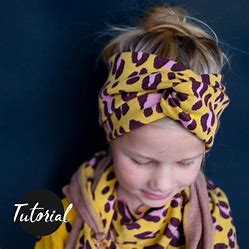 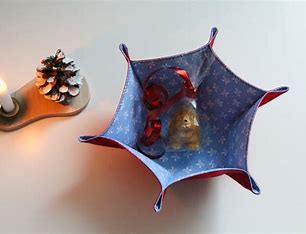 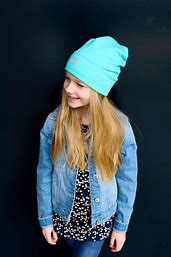 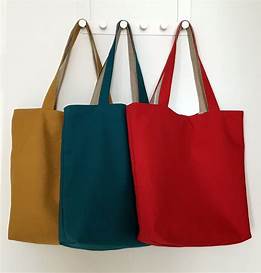 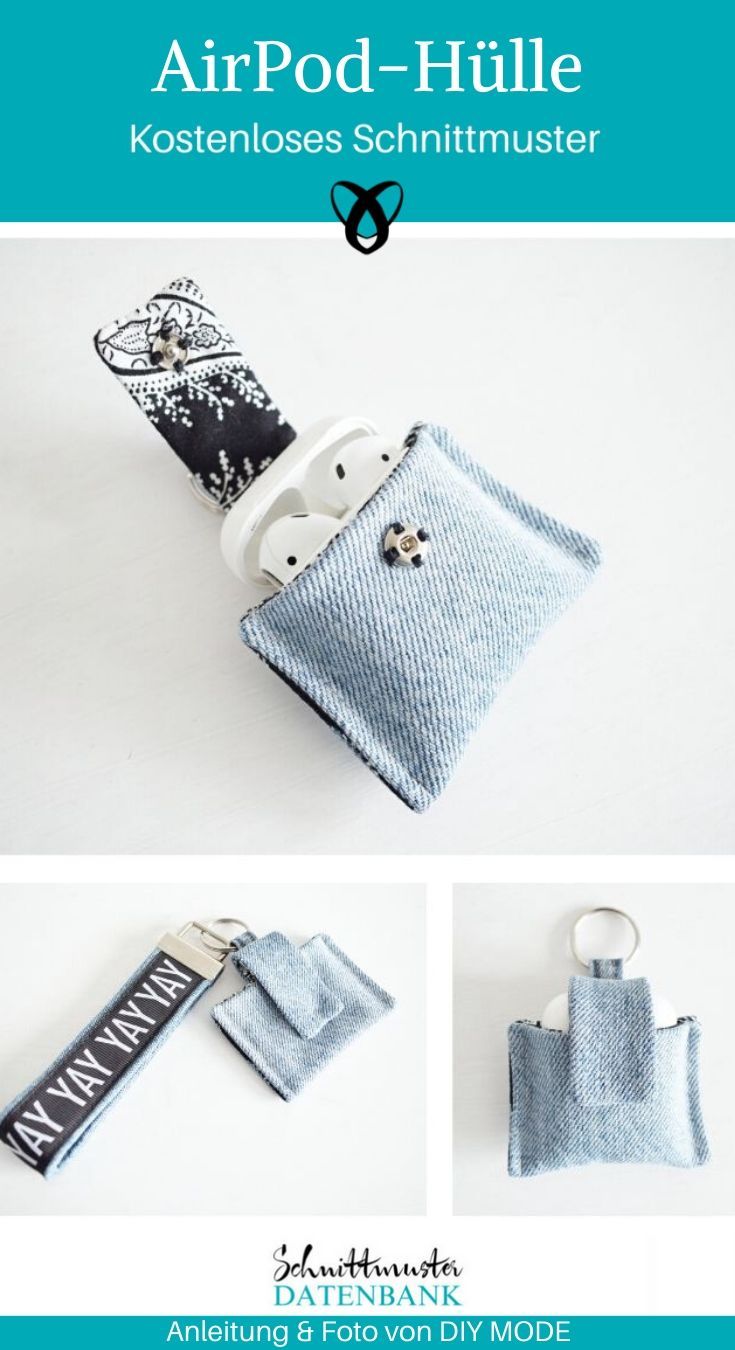 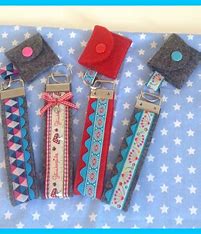 Karin ManellaBahnhofstrasse 26418 Rothenthurm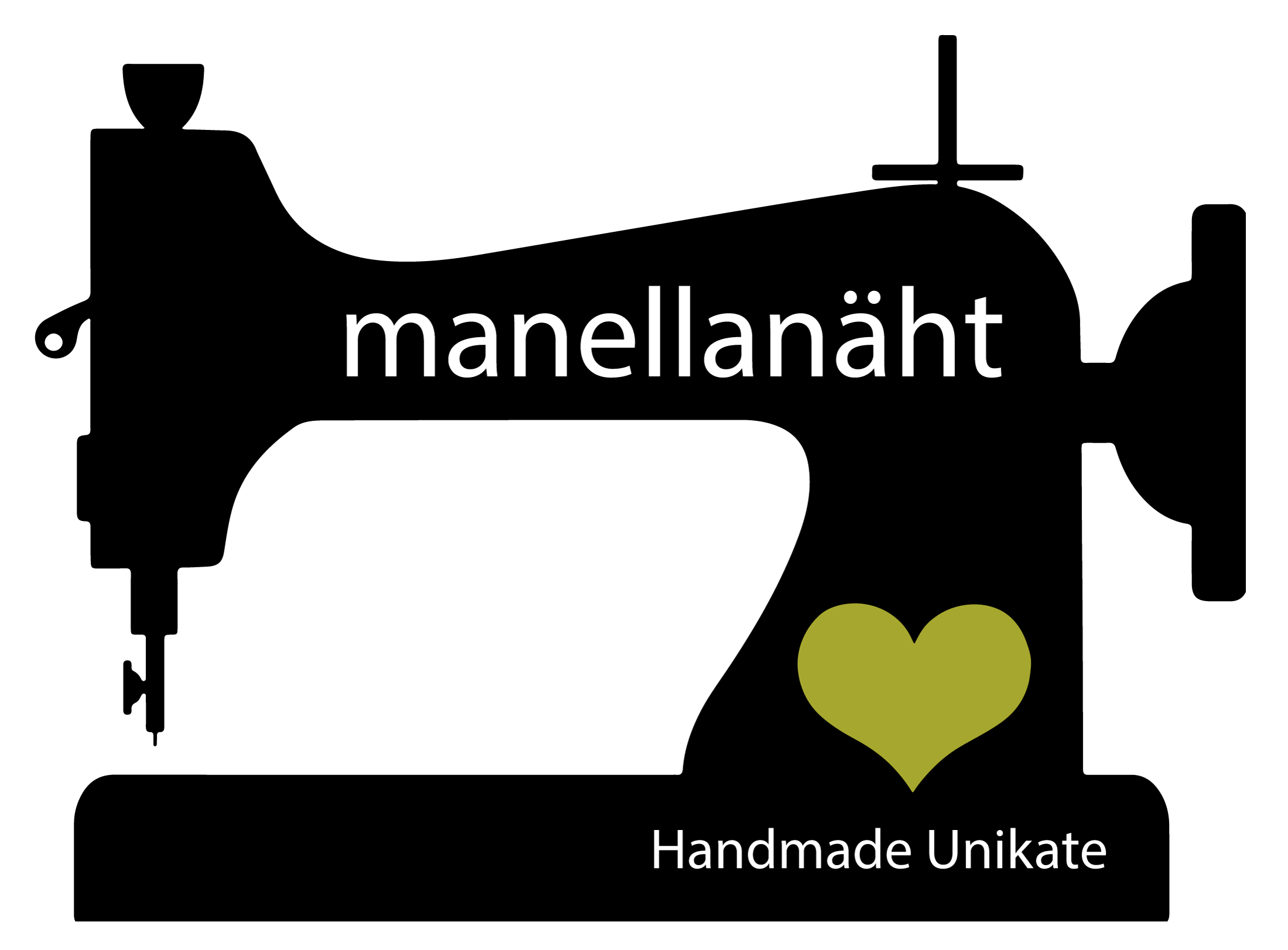 